Blijkens de mededeling van de Directeur van Uw kabinet van 5 juni 2014, nr. 2014001081, machtigde Uwe Majesteit de Afdeling advisering van de Raad van State haar advies inzake het bovenvermelde conceptvoorstel van wet rechtstreeks aan mij te doen toekomen. Dit advies, gedateerd 16 juli 2014, nr. W03.14.0178/II, bied ik U hierbij aan.Het conceptvoorstel geeft de Afdeling advisering van de Raad van State geen aanleiding tot het maken van opmerkingen. Van de gelegenheid is gebruikgemaakt om in de memorie van toelichting te verhelderen dat de definitie van ‘geautomatiseerd werk’ in artikel 80sexies van het Wetboek van Strafrecht met de aanvaarding en inwerkingtreding van het wetsvoorstel tot wijziging van het Wetboek van Strafrecht en het Wetboek van Strafvordering in verband met de verbetering en versterking van de opsporing en vervolging van computercriminaliteit (computercriminaliteit III) wordt aangepast. Deze louter technische verwijzing heeft thans evenwel geen gevolgen heeft voor het onderhavige wetsvoorstel. Ik moge U hierbij het conceptvoorstel van wet en de gewijzigde conceptmemorie van toelichting doen toekomen en U verzoeken overeenkomstig dit concept te besluiten.De Minister van Veiligheid en Justitie,I.W. OpsteltenDirectie Wetgeving en Juridische Zakensector Straf- en sanctierechtTurfmarkt 1472511 DP  Den HaagPostbus 203012500 EH  Den Haagwww.rijksoverheid.nl/venjContactpersoonMr. S. ArendseT  06 52 87 75 17s.s.arendse@​minvenj.nlRegistratienummer555209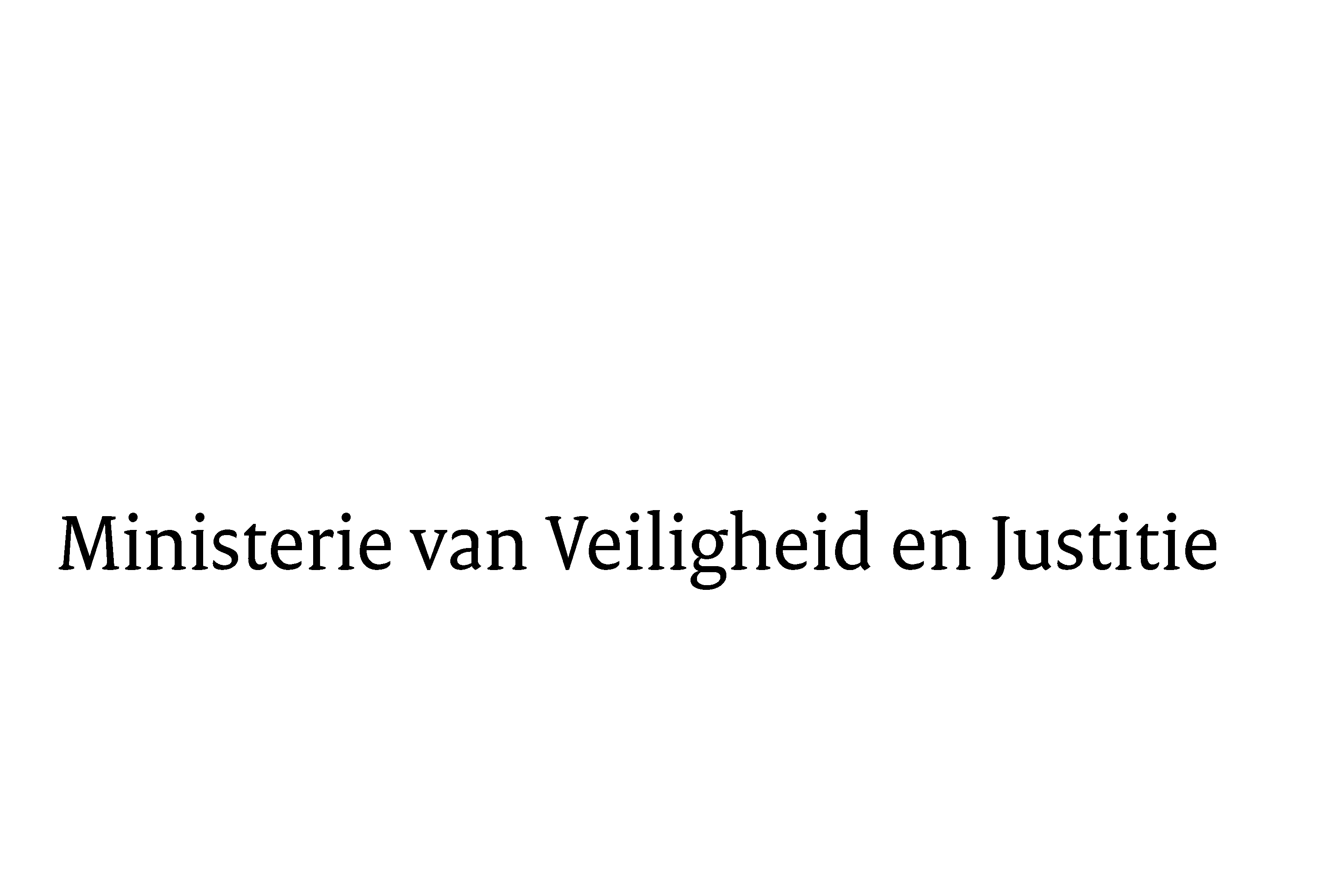 Aan de KoningAan de KoningDatum15 september 201415 september 2014OnderwerpNader rapport inzake een conceptvoorstel van wet tot implementatie van de richtlijn 2013/40/EU van het Europees Parlement en de Raad over aanvallen op informatiesystemen en ter vervanging van Kaderbesluit 2005/222/JBZ van de Raad (PbEU L 218/8)Nader rapport inzake een conceptvoorstel van wet tot implementatie van de richtlijn 2013/40/EU van het Europees Parlement en de Raad over aanvallen op informatiesystemen en ter vervanging van Kaderbesluit 2005/222/JBZ van de Raad (PbEU L 218/8)